17 AL 19 DE OCTUBREDE 2022PROGRAMA ACADÉMICOLUNES 17 DE OCTUBREMARTES 18 DE OCTUBRE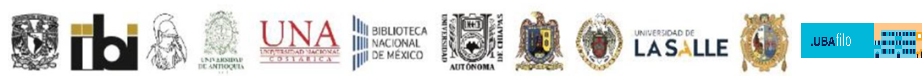 MIÉRCOLES 19 DE OCTUBRE09:00 a 09:20Ciudad de MéxicoINAUGURACIÓNDra. Georgina Araceli Torres VargasDirectora del Instituto de Investigaciones Bibliotecológicas y de la InformaciónDra. Lina Escalona RíosDra. Brenda Cabral VargasInstituto de Investigaciones Bibliotecológicas y de la Información, MéxicoDra. Isabel Villaseñor RodríguezDr. Carlos Miguel Tejada ArtigasUniversidad Complutense de Madrid, España09:20 a 10:00Ciudad de México10:00 a 10:10CONFERENCIA MAGISTRALTransformar la educación en Bibliotecología y Ciencias de la Información: implementación de las Directrices de la IFLA 2022 en América Latina Dra. Clara M. Chu. Vicepresidenta del Comité Profesional de IFLA Dra. Ana María Talavera. Pontificia Universidad Católica del Perú  Modera: Dra. Lina Escalona RíosInstituto de Investigaciones Bibliotecológicas y de la Información, UNAMReceso10:10 a 11:30Ciudad de México11:30 a 11:40SESIÓN 1 TENDENCIAS EN LA EDUCACIÓN BIBLIOTECOLÓGICA10:10 a 11:30Ciudad de México11:30 a 11:40Reconfiguraciones didácticas y trayectorias educativa: la experiencia del espacio de Análisis de Contenidos I	Lic. Débora Solange SaldivarLic. Victoria Carolina GroschopfLic. Eliana Noemí RodríguezLic. Marcos Ezequiel Martínez SegoviaUniversidad Nacional de Misiones, Facultad de Humanidades y Ciencias Sociales, Secretaría de Investigación, ArgentinaLa gestión editorial como componente formativo en el currículo de BibliotecologíaMg Luis Ernesto Pardo RodríguezUniversidad de La Salle-Bogotá, Departamento de Estudios de Información.Aporte de la Bibliotecología progresista en el cumplimiento de los ODS: los profesionales de la Bibliotecología al servicio de la sociedad.Lic. Jafet Darío Mora ChavarríaLic. Rodolfo Antonio González          Universidad Nacional de Costa RicaTendencias del perfil profesional de las ciencias de la información: estudio de casoMtra. Hadtyr Axheli García OrtegaMtra. Brenda Lucero Campos MonrealFacultad de Ciencias de la Información, UASLP. MéxicoModera: Dra. Elizabeth Huisa VeriaUniversidad Nacional Mayor de San Marcos. PerúReceso11:40 a  13:00SESIÓN 2. PERTINENCIA SOCIAL13:00 a 13:10La función social de la biblioteca en los planes de estudio de las universidades españolas 	Dra. María Ángeles Medina Sánchez Dra. Carmen Miguel Vicente Dr. Pablo Parra Valero Universidad Complutense de Madrid, EspañaMtra. Laura Fraile VicenteEducadora del CRAE Palmeres en CEPS Projectes Socials Barcelona, EspañaBienestar emocional y clases virtuales en la Carrera Profesional de Bibliotecología y Ciencias de la información de la UNMSMMg. Julio César Olaya Guerrero  Dr.  Fortunato Contreras Contreras  Ing. Fausto Francisco Matos UribeEscuela Profesional de  Bibliotecología y Ciencias  de  la  información, UNMSM, PerúLa educación a distancia, pertinencia social y educativa de las carreras de Bibliotecología de la Universidad Estatal a Distancia UNED.	Dr.  José Pablo Meza Pérez.  Mg. Ernesto Faerron ChavarriaUniversidad Estatal a Distancia UNED, Costa RicaEstrategia de superación profesional para la “Biblioteca Provincial Roberto García Valdés” de Cienfuegos.Mtra. Mayre Barceló-HidalgoUniversidad de Cienfuegos Carlos Rafael RodríguezLic. Neify Castellón VegaLic. Lismarie Machado SarduyBiblioteca Provincial Roberto García Valdés, Cienfuegos, CubaModera: Dra. Brenda Cabral VargasInstituto de Investigaciones Bibliotecológicas y de la Información, MéxicoReceso13:10 a 14:30Ciudad de  MéxicoSESIÓN 3. FORMACIÓN Y ACTUALIZACIÓN PROFESIONALArticulación curricular: una estrategia sistémica para la formación de profesionales en Bibliotecología y Estudios de la Información.  Dr. Johann Pirela Morillo Departamento de Estudios de Información Universidad de La Salle-Bogotá, Colombia.¿Y hacia donde miramos para actualizarnos? Una ruta de formación en las ISCHOOLSDr. Néstor A. Nova   Dra. Diana Lucio-AriasDepartamento de Ciencia de la Información, Pontificia Universidad Javeriana, Bogotá, Colombia.Desafíos curriculares en un mundo cambiante: la formación profesional de bibliotecólogos y archivistas en américa latina y el caribe.Dra. Yicel Nayrobis Giraldo GiraldoEscuela Interamericana de Bibliotecología, Universidad de Antioquia, Medellín, Colombia.Factores para la internacionalización del Posgrado en Bibliotecología.Dra. Lina Escalona RíosInstituto de Investigaciones Bibliotecológicas y de la información, UNAM, México.Dra. Suyin Ortega CuevasInstituto de Investigaciones en Matemáticas Aplicadas, UNAM, México.Modera: Dra. Rosa María Martínez RiderUniversidad Autónoma de San Luis Potosí, México.09:00 a 09:40Ciudad de México9:40 a 9:50Conferencia magistral“Tiempos y destiempos de la bibliotecología en México”Dra. Judith Licea AyalaPosgrado en Bibliotecología y Estudios de la InformaciónUniversidad Nacional Autónoma de MéxicoModera: Mg. Elsa BarberInstituto de Investigaciones Bibliotecológica, ArgentinaReceso9:50 a 11:10Ciudad de MéxicoSESIÓN 4. DIDÁCTICA DE LA BIBLIOTECOLOGÍA9:50 a 11:10Ciudad de México11:10 a 11:20El aprendizaje basado en proyectos como estrategia didáctica para la inmersión en la realidad profesionalDr. Eduardo Oliva Cruz     Dra. Adriana Mata PuenteFacultad de Ciencias de la Información, UASLP, MéxicoLas miniaturas como medio de aprendizaje en la formación profesionalDra. María Estela Muñoz EspinosaInstituto Nacional de Antropología e Historia, MéxicoCiencias de la Información Documental: Problemas conceptuales en el aprendizajeDra. Rosa María Martínez RiderLic. Lucio Esparza RodríguezCentro de Documentación Histórica “Lic. Rafael Montejano y Aguiñaga”UASLP, MéxicoPropuesta de laboratorio virtual para el aprendizaje en los Estudios de Información. Caso: Universidad de La Salle-Bogotá. ColombiaDr. Johann Pirela MorilloMtro. Vicente González GarcíaDr. Luis Fernando Sierra EscobarDepartamento de Estudios de Información, Universidad de La Salle-Bogotá, ColombiaModera: Mtro. Noé Ríos EmicenteFacultad de Filosofía y Letras, UNAM. MéxicoReceso11:20 a 12:20Ciudad de MéxicoSESIÓN 5. TIC EN LA EDUCACIÓN11:20 a 12:20Ciudad de MéxicoInnovación tecnológica en la educación bibliotecológica	Dra. María Guadalupe Venteño Jaramillo Dirección General de Bibliotecas y Servicios Digitales de Información, UNAM. MéxicoDra. Brenda Cabral VargasInstituto de Investigaciones Bibliotecológicas y de la Información, UNAM. MéxicoLas ventajas y desventajas de las TIC en la Educación SuperiorMtro. Alejandro Ali Cruz MuñozFacultad de Contaduría y Administración, UNAM. MéxicoEl uso de herramientas tecnológicas en la Educación BibliotecológicaDra. María del Rosario Suaste LugoHemeroteca Nacional de México, UNAM. México12:20 a 12:30Modera: Dra. María Teresa Múnera TorresEscuela Interamericana de Bibliotecología, Universidad de Antioquia, ColombiaReceso12:30 a 13:30Ciudad de  MéxicoSESIÓN 6. TENDENCIAS EN LA EDUCACIÓN BIBLIOTECOLÓGICA12:30 a 13:30Ciudad de  MéxicoTendencias en la educación archivística en México: Nuevos escenarios en la Formación Profesional.	Dr. Juan Miguel Castillo FonsecaFacultad de Ciencias de la Información, UASLP. MéxicoLos objetivos de desarrollo sostenible y la agenda 2030: una herramienta para potenciar el quehacer bibliotecológico:  experiencias desde las bibliotecas escolares en Costa Rica.  Lic. Neyfren A. Mosquera ValladaresCentro de Recursos para el Aprendizaje Escuela La Colina, Ministerio de Educación Pública de Costa Rica. Costa RicaLa evaluación curricular en bibliotecología, desde la perspectiva de indicadores de   la biblioteca universitaria y de la investigación	Dra. María Teresa Múnera TorresEscuela Interamericana de Bibliotecología, Universidad de Antioquia, ColombiaModera: Dr. Johann Pirela MorilloDepartamento de Estudios de Información, Universidad de La Salle-Bogotá, Colombia09:00 a 9:40Ciudad de México09:40 a 09:50Conferencia magistralDiseño de un modelo ontológico de la actividad académica universitaria basado en la historia de la carrera de Bibliotecología y Ciencia de la Información de la Facultad de Filosofía y Letras de la Universidad de Buenos AiresDra. María Rosa MostaccioInstituto de Investigaciones BibliotecológicasFacultad de Filosofía y Letras, Universidad de Buenos Aires Modera: Dra. Isabel Villaseñor Rodríguez Universidad Complutense de MadridReceso09:50 a 10:50SESIÓN 7. FORMACIÓN Y ACTUALIZACIÓN PROFESIONAL Ciudad de México10:50 a 11:00La construcción de competencias informativas de los bibliotecarios para el    tratamiento técnico de las Colecciones Personales: el caso de la Colección Personal Nélida Piñón.Mtro. Carlos Alberto Della PaschoaDra. Elisete de Sousa MeloInstituto Cervantes de Río de Janeiro, Rio de Janeiro, BrasilInvestigación Interinstitucional e interdisciplinar sobre educación bibliotecológica en América LatinaDra. Brenda Cabral VargasInstituto de Investigaciones Bibliográficas y de la Información, UNAM, MéxicoUna experiencia de capacitación en el Archivo General de la Nación de México: el   archivo histórico como ámbito de formación y desempeño profesionalMtra. María Cristina Soriano Valdez  Lic. Leonor Ramírez SánchezArchivo General de la Nación, MéxicoModera: Dr. Carlos Miguel Tejada ArtigasUniversidad Complutense de Madrid Receso11:00 a 12:00SESIÓN 8. MERCADO PROFESIONAL  12:00 a 12:10Trabajo remoto y la percepción del estrés laboral en los bibliotecólogos del Consorcio de Universidades	Mtro. Kevin Wong CrovettoBiblioteca Central "Luis Jaime Cisneros" en Pontificia Universidad Católica del Perú – PUCP, PerúEl mercado laboral en Bibliotecología y Ciencias de la Información del Perú en contexto del COVID-19Lic. Fresia Daniel Durand                 Dra. Elizabeth Huisa-VeriaUniversidad Nacional Mayor de San Marcos, PerúMercado profesional para los bibliotecólogos en Chile, 70 años de historiaMg. Ingrid Espinoza CuitiñoDepartamento de Información de la Universidad Tecnológica Metropolitana, ChileDr. Nelson Alvarado SánchezUniversidad de Los Andes, Chile.Modera: Dra. Rosario Suaste LugoHemeroteca Nacional, México      Receso12:10 a 12:30Ciudad de MéxicoCEREMONIA DE CLAUSURADra. Lina Escalona RíosInstituto de Investigaciones Bibliotecológicas y de la Información, MéxicoDra. Isabel Villaseñor RodríguezUniversidad Complutense de Madrid, España